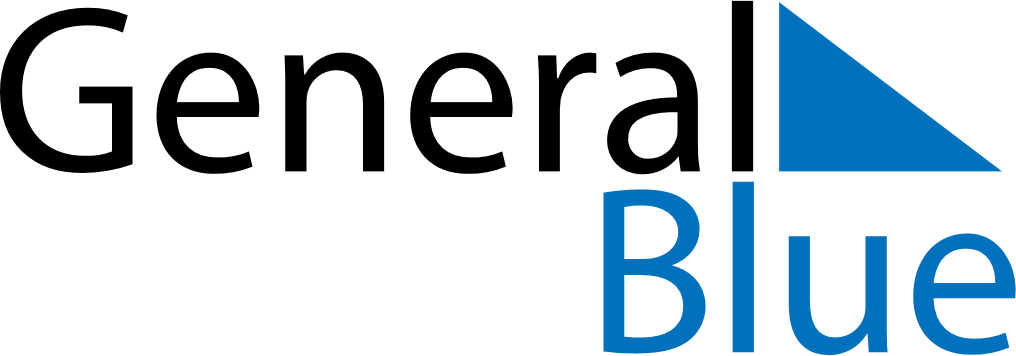 June 2025June 2025June 2025June 2025French GuianaFrench GuianaFrench GuianaSundayMondayTuesdayWednesdayThursdayFridayFridaySaturday1234566789101112131314PentecostWhit MondayAbolition of Slavery151617181920202122232425262727282930